Отель "Нева"Направление: Пермь → Геленджик → Анапа → Витязево → ПермьПродолжительность: 10 ночей на море + дорога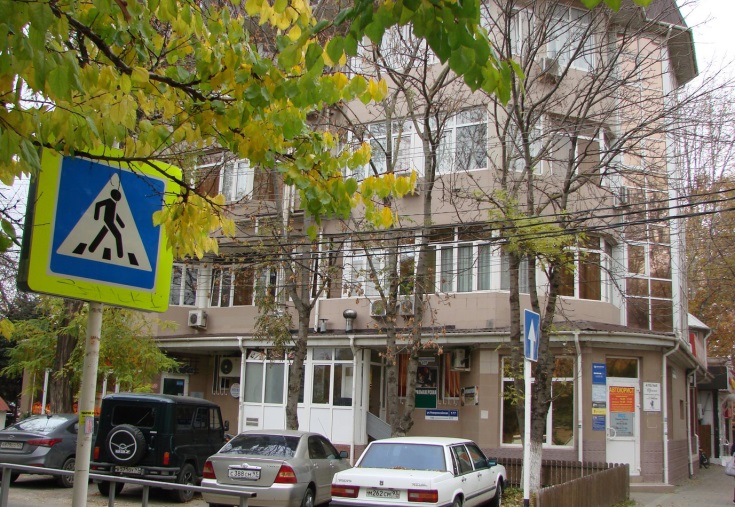 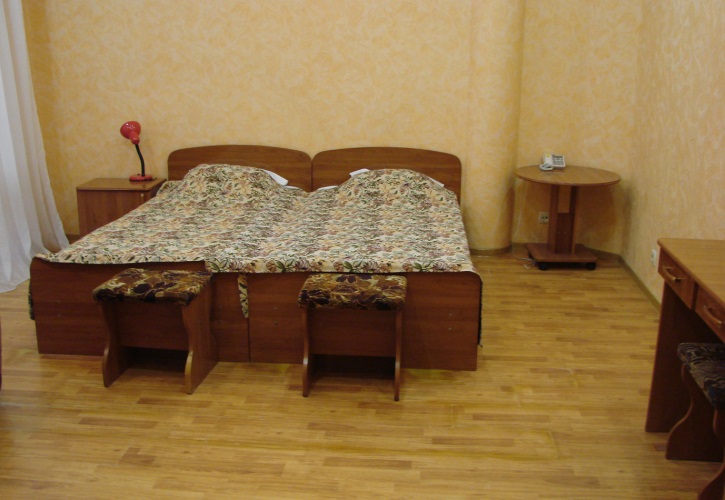 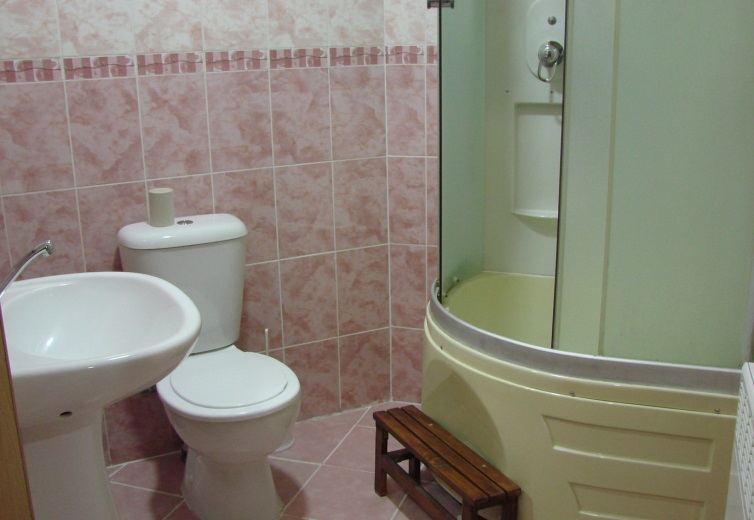 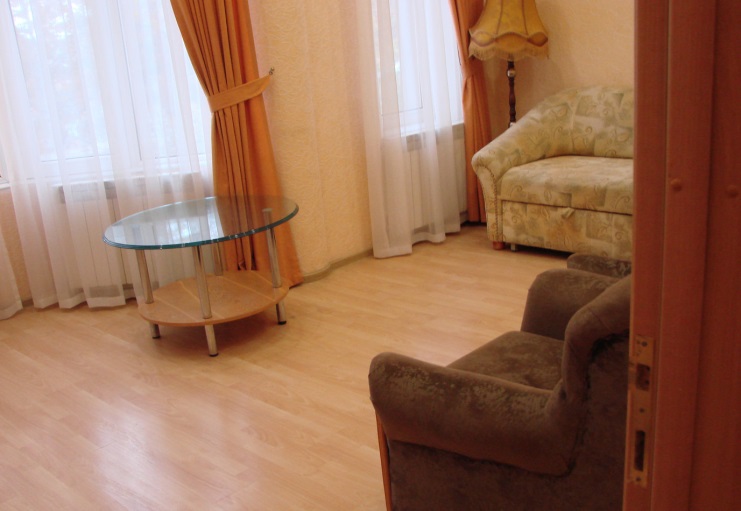 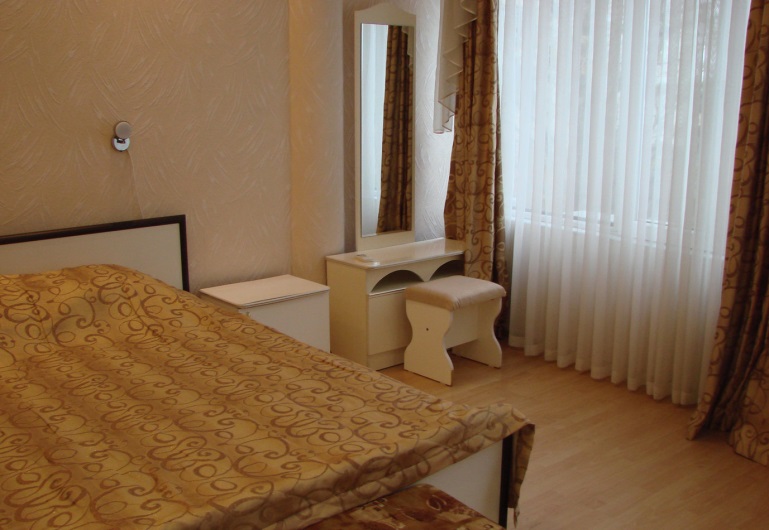 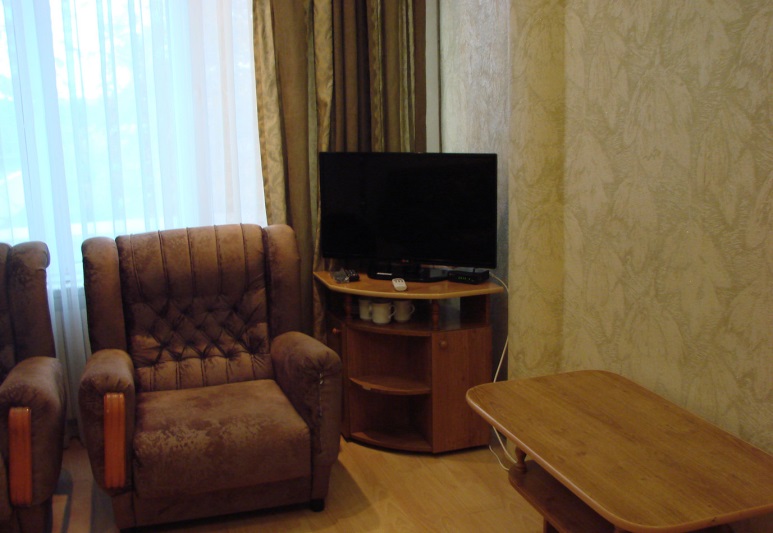 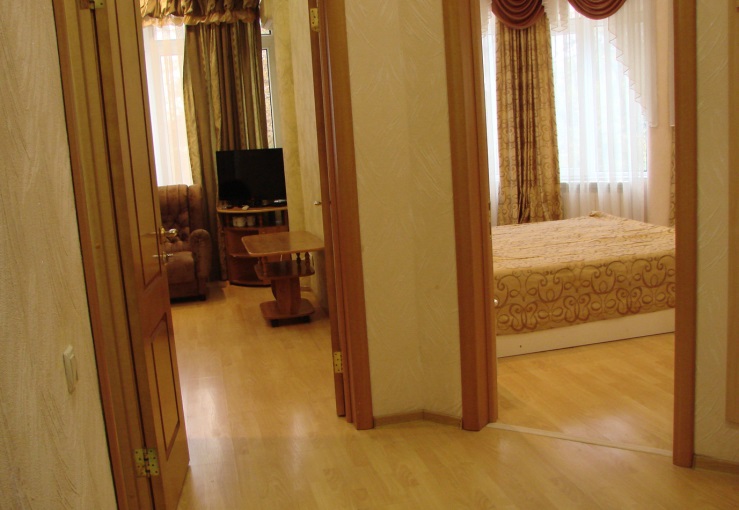 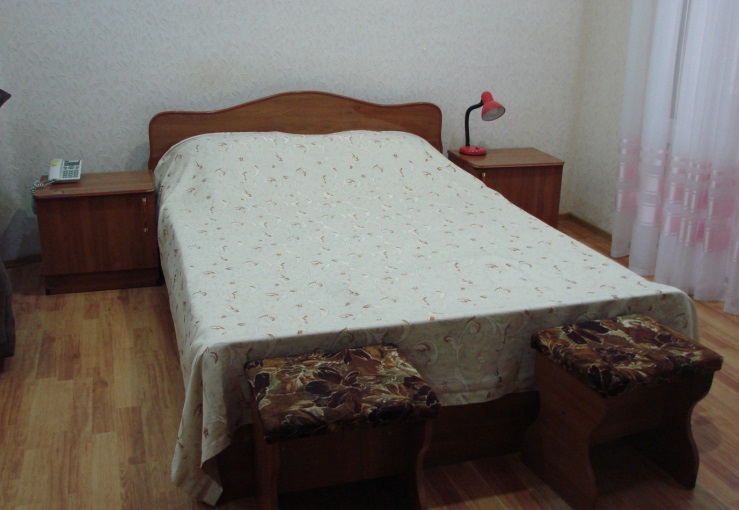 ГородАнапаАдресул. Новороссийская, 177Посмотреть расположение на картеhttps://yandex.ru/maps/1107/anapa/house/novorossiyskaya_ulitsa_177/Z04YdQVkTUQBQFpufXR4d3RrYw==/?ll=37.324416%2C44.896887&z=17.09ИнфраструктураЭтажность корпуса5Категория номеровстандарт, комфорт, семейный, полулюкс, люксКомплектация номеров1-но, 2-х местный номер: две односпальные кровати или двуспальная кровать, платяной шкаф, туалетный столик, 2 прикроватные тумбочки, 2 стула, тумба под телевизор, тумба для багажа, телевизор - ЖК, холодильник, сан. узел. (душ. кабина, унитаз, умывальник, зеркало), кондиционер

3-х местный номер: 2-х комнастный (двуспальная кровать + кресло-кровать), платяной шкаф, туалетный столик, 2 прикроватные тумбочки, 2 стула, тумба под телевизор, журнальный столик, телевизор, холодильник, сан. узел. (душ. кабина, унитаз, умывальник, зеркало), кондиционер

4-х местный: 2-х комнастный (двухспальная кровать + кресло-кровать), платяной шкаф, туалетный столик, 2 прикроватные тумбочки, 2 стула, тумба под телевизор, журнальный столик, телевизор, холодильник, сан. узел. (душ. кабина, унитаз, умывальник, зеркало), кондиционер;Доп. местокресло-кровать или раскладной диванСколько доп. мест можно поставить в номерезаезд с 14.00, выезд до 12.00Уборка номеров, белья, полотенецуборка номеров и смена белья - 1 раз в 5 днейДети принимаютсяс любого возрастаДети проживают бесплатно1. Автобусом: дети 0-3 года проживают бесплатно, без предоставления доп. места, оплачивая только стоимость проезда
2. ЖД: дети 0-3 года – для них тур полностью бесплатный (без места в гостинице + без места в поезде – едут на полке с родителем)Питаниекафе на территории отеляУслугибесплатно: доставка корреспонденции в номер пришедшей на имя гостя, побудка в назначенное время, получение справочной информации у администратора, пользование аптечкой, предоставление кипятка, вызов такси, врача, скорой помощи, других специальных служб, парковка, гладильная доска на 5 и 3 этажах, утюг, пользование сейфом у администратора, Wi-fi, предоставление одного комплекта посуды и столовых приборов
платно: кафе, кальянная, сауна, парикмахерскаяWi-FiдаПляжпесчаный – 900м – 10 минРасчетный часзаезд с 14.00, выезд до 12.00В стоимость включено (автобусом)автобусный проезд на комфортабельном автобусе туристического класса; сопровождение нашим сотрудником из Перми и обратно; страховка по проездку в автобусе; трансфер до гостиницы и обратно (либо подъезд к самой гостинице, либо вызываем такси, если большой автобус проехать не сможет); бесплатные чай/кофе в дороге с печеньем и конфетами; просмотр фильмов; проживание в номерах выбранной категорииНеобходимые документы (автобусом)оригинал паспорта/свидетельства о рождении; медицинский полисВ стоимость включено (поездом)ЖД билеты (плацкарт) в обе стороны (купе под запрос при бронировании); трансфер от ЖД вокзала до гостиницы и обратно; проживание в номерах выбранной категорииНеобходимые документы (поездом)оригинал паспорта/свидетельства о рождении; медицинский полис; школьная справка для детей 10-17 лет из общеобразовательного учреждения НЕ нужна на посадке в период с 01.06 по 31.08. Только с 01.09. Обратите внимание, если на обратную дорогу Вы поедете в Пермь уже в сентябре - справка будет нужна. В летний период скидка школьникам действует по возрасту без предоставления справки.Получение ЖД билетов (поездом)ЖД билеты отправляются на электронную почту за 2-3 дня до выезда в электронном формате, где прописывается время выезда, поезд, информация по трансферу. ЖД билеты распечатывать НЕ нужно, так как действует электронная регистрация. Их не требуют на посадке. Проводнику показываете только паспорт/свидетельство о рождении.ВыездНа курортеПрибытиеНочей на курорте1-но местный2-х местный3-х местный
2-х комнатный + доп. место3-х местный
2-х комнатный + доп. место4-х местный
2-х комнатный + 2 доп. места18.06.2320.06 - 30.0602.07.2310381002600026800268002420028.06.2330.06 - 10.0712.07.2310475003120031400314002790008.07.2310.07 - 20.0722.07.2310489003190031900319002830018.07.2320.07 - 30.0701.08.2310489003190031900319002830028.07.2330.07 - 09.0811.08.2310489003190031900319002830007.08.2309.08 - 19.0821.08.2310489003190031900319002830017.08.2319.08 - 29.0831.08.2310489003190031900319002830027.08.2329.08 - 09.0911.09.23 (обратно поездом)104080027300278002780024900Скидка детям 0-12 лет включительно: 500 рублейСкидка детям 0-12 лет включительно: 500 рублейСкидка детям 0-12 лет включительно: 500 рублейСкидка детям 0-12 лет включительно: 500 рублейСкидка детям 0-12 лет включительно: 500 рублейСкидка детям 0-12 лет включительно: 500 рублейСкидка детям 0-12 лет включительно: 500 рублейСкидка детям 0-12 лет включительно: 500 рублейСкидка детям 0-12 лет включительно: 500 рублейВыездНа курортеПрибытиеНочей на курорте1-но местный2-х местный3-х местный
2-х комнатный + доп. место3-х местный
2-х комнатный + доп. место4-х местный
2-х комнатный + 2 доп. места07.06.2310.06 - 20.0623.06.2310443003220033000330003040017.06.2320.06 - 30.0603.07.2310443003220033000330003040027.06.2330.06 - 10.0713.07.2310512003790038000380003460007.07.2310.07 - 20.0723.07.2310556003860038600386003500017.07.2320.07 - 30.0702.08.2310556003860038600386003500027.07.2330.07 - 09.0812.08.2310556003860038600386003500006.08.2309.08 - 19.0822.08.2310556003860038600386003500016.08.2319.08 - 29.0801.09.2310556003860038600386003500026.08.2329.08 - 09.0911.09.23104700033500340003400031100 Скидки в обе стороны на ЖД билеты (плацкарт) Скидки в обе стороны на ЖД билеты (плацкарт) Скидки в обе стороны на ЖД билеты (плацкарт) Скидки в обе стороны на ЖД билеты (плацкарт) Скидки в обе стороны на ЖД билеты (плацкарт) Скидки в обе стороны на ЖД билеты (плацкарт) Скидки в обе стороны на ЖД билеты (плацкарт) Скидки в обе стороны на ЖД билеты (плацкарт) Скидки в обе стороны на ЖД билеты (плацкарт)Дети 10-17 летДети 10-17 летДети 10-17 летДети 10-17 летДети 10-17 летДети 10-17 летДети 10-17 лет5 600 р5 600 рДети 5-9 летДети 5-9 летДети 5-9 летДети 5-9 летДети 5-9 летДети 5-9 летДети 5-9 лет7 300 р7 300 рДети 0-4 года (с местом в поезде)Дети 0-4 года (с местом в поезде)Дети 0-4 года (с местом в поезде)Дети 0-4 года (с местом в поезде)Дети 0-4 года (с местом в поезде)Дети 0-4 года (с местом в поезде)Дети 0-4 года (с местом в поезде)7 300 р7 300 рДети 0-4 года (без места в поезде)Дети 0-4 года (без места в поезде)Дети 0-4 года (без места в поезде)Дети 0-4 года (без места в поезде)Дети 0-4 года (без места в поезде)Дети 0-4 года (без места в поезде)Дети 0-4 года (без места в поезде)11 300 р11 300 р